Фототаблица осмотра конструкций расположенныхпо адресу: ул. Чехова, 6 от 28.03.2023.Съёмка проводилась в 11 часов 50 минут телефоном Xiaomi 11TФото 1 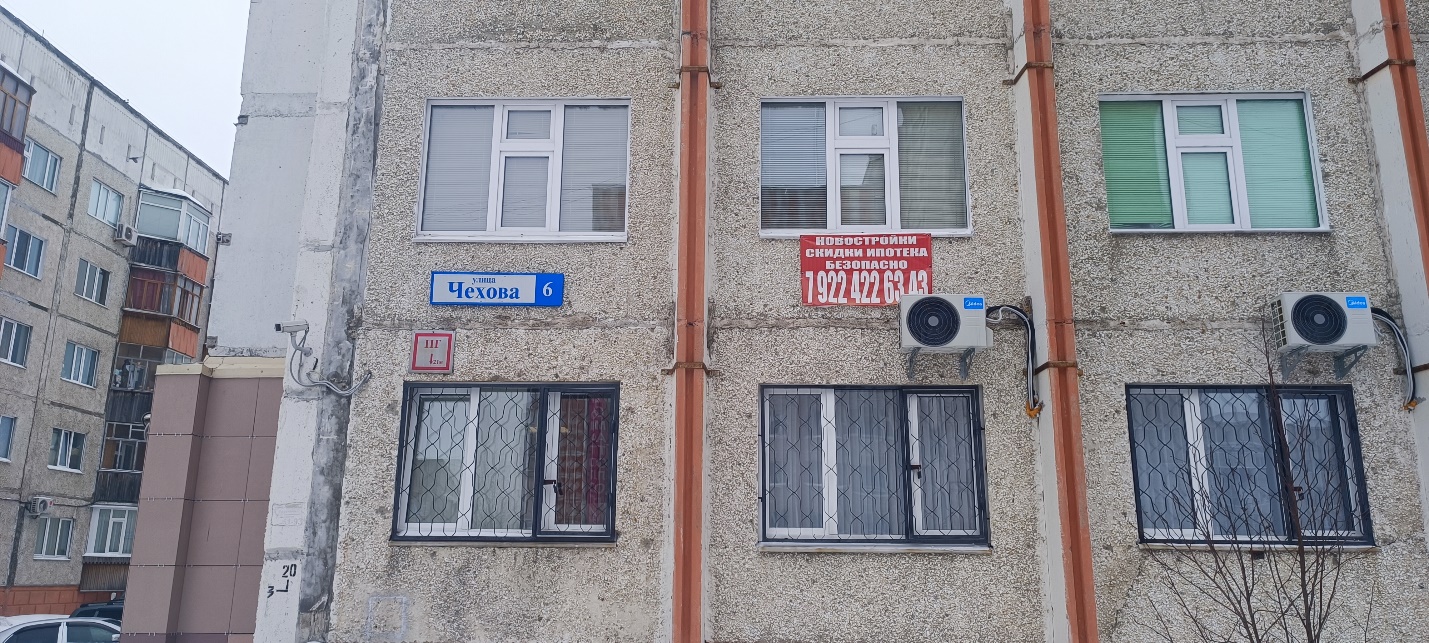 